protokoll för SSBTK:s styrelsemöte 
söndag, 2014-06-17, telefonmöteNärvarande: Johan norgren, camilla thörner, malin ask, malin toivainen, nicklas nuland, jennie hammarqvist, suzette elestedt. från valberedningen janina björkmanFÖRHINDER: josefine pettersson, laila mällinen§5.1		Mötet öppnasOrdförande Johan Norgren hälsar alla välkomna och förklarar mötet öppnat.§5.2		Val av justerare att jämte ordförande justera dagens protokoll		Till justerare att jämte ordförande justera dagens protokoll valdes 	Camilla Thörner.     §5.3		Godkännande av dagordning		Dagordningen godkändes.    §5.4			Föregående mötesprotokollEfter genomgång av åtgärdspunkter godkändes protokollet och lades till handlingarna.    §5.5			Inkomna skrivelser Nya ägare i rasen från SveTek, nyheter från SKK:s utställningskommitté, inbjudan från SKK till CUA utbildning samt till Solvalla EXPO, nyheter från SKK:s föreningskommitté, Forskningsnyheter nr 2 samt 3, protokollsutdrag från SKK:s utställningskommitté, inbjudan till utbildning i föreningsteknik, DN beslut och protokoll 2014, CS nr 2 2014, mail från SKK gällande avelsförbud, mail från Louise Buckau, mail från anonym kvinna som krävde åtgärd från klubben gällande incident med stafford inblandad, bekräftelse om att ärendet kring verkställighet blivit registrerat.§5.6		Utgående skrivelser Svar till den anonyma kvinnan. Ansökan om verkställighet.      §5.7		Övriga rapporterKlubben representerades på Jeanette Kvarnlöfs begravning av ordförande som lämnade över en blomsterkrans. Johan svarar på Louise Buckaus mail.§5.8 		Ekonomisk redovisning5.8.1 SaldoFör balansräkning och rapport Maj, se bilaga 1 och 2. Aktuellt saldo 177 685,87 kronor, se bilaga 3.5.8.2 Viktiga händelserKlubben har köpt in en Izettle via banken för att kunna ta betalt med kort på klubbens arrangemang. Värde och saldo Shopen, se bilaga 4		     §5.9 		Kommittéer5.9.1 UKUppfödarmötet i Piteå är avklarat, 6 st deltog. Mycket dålig uppslutning på samtliga möten varav ett blev inställt pga att ingen anmälde sig. Diskussion kring vad klubben ska göra för att få fler att deltaga. Önskemål från UK att skapa en mapp i dropbox med allt underlag för L2hga samt HC resultat. 		5.9.2 Tävling och träning4 st intressenanmälningar har ankommit för att representera SSBTK i SveTeks SM i Viltspår. Tävlingskommittén kommer ta ut de två ekipage som ska representera klubben.				5.9.3 PRAllt är klart inför Gränna. 5.9.4 UtställningSe paragraf för rasspecialen i Gränna.Johan har börjat jobba med Vinterspecialen 2015.5.9.5 MH/BPHInget att rapportera.5.9.6 Medlem		Antal medlemmar: 735 st     §5.10 	Hemsidan/Facebook		Domännamnet ssbtk.se ägs av före detta styrelsemedlem. För att styra över den nya sidan som är klar, behöver vi få tillgång till denna. Josefine kontaktar berörd person. 		Många nya medlemmar i Facebook gruppen. Har fungerat bra med att administratörerna skickar ut reglerna i samband med att medlemmen släpps in i gruppen. §5.11	Regler för KM i rallylydnad	Tävlingskommittén framlade önskemål om ett ändrat bedömningssystem för att slippa tidtagningen under KM. Styrelsen beslutade att TK får ta fram ett nytt system och bedöma efter detta.§5.12	Rasspecialen i GrännaGenomgång av planering och upplägg inför helgen. Ett stort antal anmälda hundar vilket innebär att 5 ringar och 5 domare måste användas. Beslutades att köpa in ett ringsekreterartält till femte ringen för 1500 SEK.Katalogen sammanställs av Nina Bjurström, Johan har kontakt med tryckeriet. Veterinär kommer finnas på plats under lördagen mellan 08-12.§5.13	ShopenNya halsband och koppel är betalda, Alan tar med dessa till Gränna. Problem vid beställningen av klubb t-shirts, beslutar att makulera ordern och skjuta på beställningen till efter Gränna. Malin Ask tar med shopen till Gränna. §5.14	Övriga frågor		Inga övriga frågor      §5.15	Nästa möte		Onsdag 20/8 kl. 19.00 via telefon     §5.16	Mötet avslutasOrdförande Johan Norgren tackar för visat intresse och förklarar mötet avslutatVid protokolletMalin AskJusteras				JusterasJohan Norgren, Ordförande		Camilla Thörner, Ledamot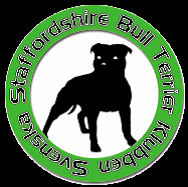 